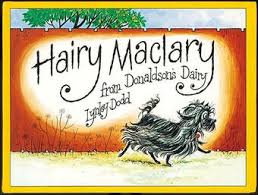 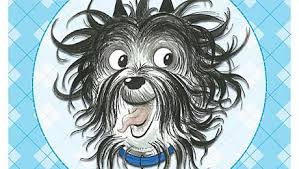 Hairy McClary from Donaldson;’s DairyWhat type of animal is Hairy McClary?Which dog was covered in spots?Which animal were all the dogs afraid of? Who did Hairy McClary meet first?Which dog was like a bundle of hay? Who was described as skinny and bony?Where did Hairy McClary run to at the end of the story?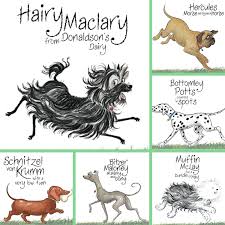 